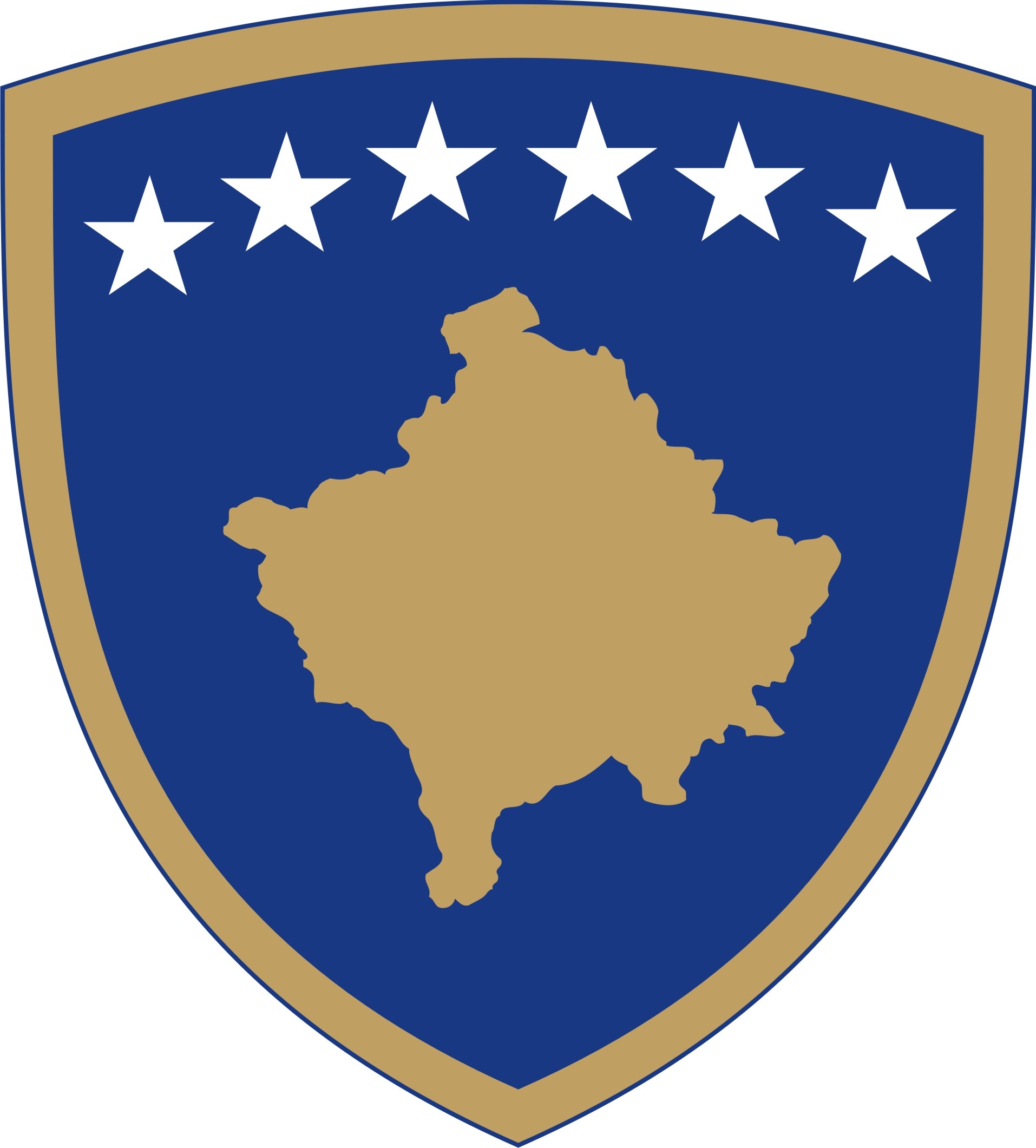 Republika e KosovësRepublika Kosova-Republic of KosovoQeveria-Vlada-Government Ministria e EkonomisëMinistarstvo Ekonomije -Ministry of EconomyDOKUMENT KONSULTIMI PËR AGJENDËN DIXHITALE TË KOSOVËS 2030Përmbledhje e shkurtër  Agjenda Dixhitale e Kosovës 2030Ky dokument - Agjenda Dixhitale e Kosovës 2030 - është dokument strategjik që mbulon zhvillimin e Kosovës drejt një shoqërie të zhvilluar dixhitale. Kosova tashmë është një shoqëri e informacionit, megjithatë, për t’u bërë një shoqëri gigabit (gigabajt) kërkon investime shtesë në kapitalin njerëzor si dhe investime të drejtpërdrejta për të gjeneruar zhvillim në të gjitha fushat teknike. Zhvillimi i teknologjive dhe shërbimeve të reja, që kemi dëshmuar në vitet e fundit, kërkon aftësi të reja dhe infrastrukturë shumë më të avancuar.Përshkrimi i shkurtër i çështjesAgjenda Dixhitale e Kosovës 2030 (në tekstin e mëtejmë AD 2030) është një strategji ndër-sektoriale qeveritare që përcakton politikën dhe prioritetet e Kosovës në kontekstin e transformimit dixhital të vazhdueshëm të ekonomisë dhe shoqërisë siç ndikohet nga teknologjitë inovative dhe trendët globale dixhitale. Me AD 2030, Kosova do të përdorë mundësitë e zhvillimit të teknologjive të avancuara të TIK për t’u bërë një ekonomi dhe shoqëri e avancuar dixhitale dhe për të mbështetur rritjen ekonomike dhe forcimin e konkurrencës kombëtare.Qëllimi i konsultimitMinistria e Ekonomisë  e vlerëson shumë konsultimin me palët e interesit. Roli i palëve të interesit dhe i publikut të gjerë në çështjen të cilën e adreson Agjenda është shumë domethënës për ME-në si institucion sponzorizues. Prandaj, kontributi juaj paraprak me shkrim do të jetë shumë domethënës dhe përmbajtjesor. Ministria e Ekonomisë mbetet e përkushtuar që kontributin tuaj përmes komenteve dhe sugjerimeve të ofruara t’i përfshijë brenda Agjendës 2030.Afati përfundimtar për dorëzimin e përgjigjeveAfati përfundimtar i dorëzimit të kontributit me shkrim në kuadër të procesit të konsultimit të udhëzimit administrativ për nivelin e lëndëve djegëse që duhet  të mbajnë prodhuesit e energjisë elektrike është 15 ditë pune nga momenti i publikimit përkatësisht deri me dt. 02 qershor 2023, në orën 16:00.Të gjitha kontributet me shkrim duhet të dorëzohen në formë elektronike në e-mail adresën Enver.Basha@rks-gov.net me titull: Kontribut ndaj procesit të konsultimit për Agjendën Digjitale të Kosovës 2030.Ju lutemi që në kuadër të kontributit tuaj me shkrim, të specifikoni qartë së në çfarë cilësie jeni duke kontribuar në këtë proces konsultimi (p.sh. në cilësi të përfaqësuesit të organizatës, kompanisë, në cilësi individuale, etj.)Komentet nga organizatatJu lutem, që komentet tuaja të ofrohen sipas udhëzimeve të shënuara më poshtë:Emri i organizatës që jep komente:Fushat kryesore të veprimit të organizatës:Informatat e kontaktit të organizatës (adresa, e-mail, telefoni):Data e dërgimit të komenteve: Forma e kontributit është e hapur, mirëpo preferohet që kontributet tuaja t’i përfshini në kuadër të tabelës së bashkëngjitur më poshtë në këtë dokument, e cila përfshin çështjet kyçe të këtij dokumenti.Çështjet kyçeKomente rreth draftit aktualKomente shtesë123